«Согласовано»Директор школы № ________________________МКП «Городской комбинат школьного питания»М  Е  Н   Ю  школы №_____На 11 октября 2021 г.Меню разработано в соответствии СанПиН 2.3/2.4.3590-20 и МР 2.4.0179-20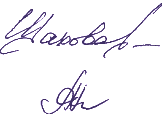 ГЕНЕРАЛЬНЫЙ ДИРЕКТОР                                    А.М.ШАХОВАКАЛЬКУЛЯТОР                                                          Т.Ю.ЛЫКОВАЗАВ ПРОИЗВОДСТВОМ«Согласовано»Директор школы № ________________________МКП «Городской комбинат школьного питания»М  Е  Н   Ю  школы №_____На 11 октября 2021 г.Меню разработано в соответствии СанПиН 2.3/2.4.3590-20 и МР 2.4.0179-20ГЕНЕРАЛЬНЫЙ ДИРЕКТОР                                    А.М.ШАХОВАКАЛЬКУЛЯТОР                                                          Т.Ю.ЛЫКОВАЗАВ ПРОИЗВОДСТВОМ«Согласовано»Директор школы № ________________________МКП «Городской комбинат школьного питания»М  Е  Н   Ю  школы №_____На 12 октября  2021 г. Меню разработано в соответствии СанПиН 2.3/2.4.3590-20 и МР 2.4.0179-20ГЕНЕРАЛЬНЫЙ ДИРЕКТОР                                    А.М.ШАХОВАКАЛЬКУЛЯТОР                                                          Т.Ю.ЛЫКОВАЗАВ ПРОИЗВОДСТВОМ«Согласовано»Директор школы № ________________________МКП «Городской комбинат школьного питания»М  Е  Н   Ю  школы №_____На 12 октября 2021 г.Меню разработано в соответствии СанПиН 2.3/2.4.3590-20 и МР 2.4.0179-20ГЕНЕРАЛЬНЫЙ ДИРЕКТОР                                    А.М.ШАХОВАКАЛЬКУЛЯТОР                                                          Т.Ю.ЛЫКОВАЗАВ ПРОИЗВОДСТВОМ«Согласовано»Директор школы № ________________________МКП «Городской комбинат школьного питания»М  Е  Н   Ю  школы №_____На 13 октября 2021 г.Меню разработано в соответствии СанПиН 2.3/2.4.3590-20 и МР 2.4.0179-20ГЕНЕРАЛЬНЫЙ ДИРЕКТОР                                    А.М.ШАХОВАКАЛЬКУЛЯТОР                                                          Т.Ю.ЛЫКОВАЗАВ ПРОИЗВОДСТВОМ«Согласовано»Директор школы № ________________________МКП «Городской комбинат школьного питания»М  Е  Н   Ю  школы №_____На 13 октября 2021 г.Меню разработано в соответствии СанПиН 2.3/2.4.3590-20 и МР 2.4.0179-20ГЕНЕРАЛЬНЫЙ ДИРЕКТОР                                    А.М.ШАХОВАКАЛЬКУЛЯТОР                                                          Т.Ю.ЛЫКОВАЗАВ ПРОИЗВОДСТВОМ «Согласовано»Директор школы № ________________________МКП «Городской комбинат школьного питания»М  Е  Н   Ю  школы №_____На 14 октября 2021 г.Меню разработано в соответствии СанПиН 2.3/2.4.3590-20 и МР 2.4.0179-20ГЕНЕРАЛЬНЫЙ ДИРЕКТОР                                    А.М.ШАХОВАКАЛЬКУЛЯТОР                                                          Т.Ю.ЛЫКОВАЗАВ ПРОИЗВОДСТВОМ«Согласовано»Директор школы № ________________________МКП «Городской комбинат школьного питания»М  Е  Н   Ю  школы №_____На 14 октября  2021 г.Меню разработано в соответствии СанПиН 2.3/2.4.3590-20 и МР 2.4.0179-20ГЕНЕРАЛЬНЫЙ ДИРЕКТОР                                    А.М.ШАХОВАКАЛЬКУЛЯТОР                                                          Т.Ю.ЛЫКОВАЗАВ ПРОИЗВОДСТВОМ«Согласовано»Директор школы № ________________________МКП «Городской комбинат школьного питания»М  Е  Н   Ю  школы №_____На 15 октября 2021 г.Меню разработано в соответствии СанПиН 2.3/2.4.3590-20 и МР 2.4.0179-20ГЕНЕРАЛЬНЫЙ ДИРЕКТОР                                    А.М.ШАХОВАКАЛЬКУЛЯТОР                                                          Т.Ю.ЛЫКОВАЗАВ ПРОИЗВОДСТВОМ«Согласовано»Директор школы № ________________________МКП «Городской комбинат школьного питания»М  Е  Н   Ю  школы №_____На 15 октября 2021 г.ГЕНЕРАЛЬНЫЙ ДИРЕКТОР                                    А.М.ШАХОВАКАЛЬКУЛЯТОР                                                          Т.Ю.ЛЫКОВАЗАВ ПРОИЗВОДСТВОМ«Согласовано»Директор школы № ________________________МКП «Городской комбинат школьного питания»М  Е  Н   Ю  школы №_____На 16 октября 2021 г.Меню разработано в соответствии СанПиН 2.3/2.4.3590-20 и МР 2.4.0179-20ГЕНЕРАЛЬНЫЙ ДИРЕКТОР                                    А.М.ШАХОВАКАЛЬКУЛЯТОР                                                          Т.Ю.ЛЫКОВАЗАВ ПРОИЗВОДСТВОМ«Согласовано»Директор школы № ________________________МКП «Городской комбинат школьного питания»М  Е  Н   Ю  школы №_____На  16 октября   2021 г.Меню разработано в соответствии СанПиН 2.3/2.4.3590-20 и МР 2.4.0179-20ГЕНЕРАЛЬНЫЙ ДИРЕКТОР                                    А.М.ШАХОВАКАЛЬКУЛЯТОР                                                          Т.Ю.ЛЫКОВАЗАВ ПРОИЗВОДСТВОМБЖУЭЦккал№ ТТКНаименование блюдаВыход, гЦена, руб.Завтрак 7-11 лет4,74,040,2556,5776Яйцо вареное1 шт.9,445,55,828,78189,8516Каша молочная ячневая с маслом (крупа ячневая, молоко, сахар, соль йод., масло слив.)160/512,439,527,7524,73191868Бутерброд с сыром (сыр, хлеб пшен.)25/4017,282,362,2316,896,7986Какао-напиток (какао порошок, молоко, сахар)2007,660,690,5117,8181,3-Груша17333,1922,7720,3388,37615,3Итого64380,00Льготное питание80,00Завтрак 12 лет и старше4,74,040,2556,5776Яйцо вареное1 шт.9,446,9410,8336,04269,45516Каша молочная ячневая с маслом (крупа ячневая, молоко, сахар, соль йод., масло слив.)200/1017,679,527,7524,73191868Бутерброд с сыром (сыр, хлеб пшен.)25/4017,282,362,2316,8096,79986Какао-напиток (какао порошок, молоко, сахар)2007,660,580,414,968,1-Груша17232,9524,125,2592,72681,84Итого68785,00Льготное питание85,00Обед 7-11 лет2,426,5021,02152,81000Суп рисовый «Восточный» с фаршем (фарш говяж., крупа рисов., лук репч., морковь, томат. паста, чеснок, соль йодир.)20/25023,8312,0615,512,42371035Биточки особые с соусом красным основным 75/30 (говядина, свинина, молоко, сухари панир., масло раст., соус красный осн.)10537,824,43,9325,33187307Макаронные изделия отварные (макаронные изделия, масло сл.)1506,750,220,0513,756432Чай с лимоном (чай, лимон, сахар-песок)200/42,782,630,3517,8587,5-Хлеб пшеничный йодированный352,391,980,3611,8839-Хлеб ржаной201,160017,570-Фруктовое пюре1/12525,2723,7126,69119,68829,3Итого 909100,00Льготное питание100,00Обед 12 лет и старше3,028,1926,281911000Суп рисовый «Восточный» с фаршем (фарш говяж., крупа рисов., лук репч., морковь, томат. паста, чеснок, соль йодир.)20/25023,8316,020,3515,94310,91035Биточки особые с соусом красным основным  (говядина, свинина, молоко, сухари панир., масло раст., соус красный осн.)100/3050,316,34,739,2225307Макаронные изделия отварные (макаронные изделия, масло сл.)1808,100,220,0513,756432Чай с лимоном (чай, лимон, сахар-песок)200/42,783,900,5226,5130-Хлеб пшеничный йодированный523,551,980,3611,8839-Хлеб ржаной201,160017,570-Фруктовое пюре1/12525,2731,4234,171511021,9Итого 981115,00Льготное питание115,00Полдник5,15,441,7237338Булочка Настена (мука пшен., сахар-песок, яйца, дрожжи, масло сл., повидло)7511,055,86,49,4120997Молоко питьевое20017,5510,911,851,1357Итого27528,60БЖУЭЦккал№ ТТКНаименование блюдаВыход, гЦена, руб.Дополнительно3,02658,197526,2811911000Суп рисовый «Восточный» с фаршем (фарш говяж., крупа рисов., лук репч., морковь, томат. паста, чеснок, соль йодир.)20/25023,805,1866,1126,99183,7898Каша молочная ячневая с маслом (крупа ячневая, молоко, сахар, соль йод., масло слив.)160/512,4017,0913,086,409211,8556Поджарка из рыбы (горбуша, мука, лук репч., масло растит., соль йодир.)70/2036,6017,820,813,8314575Мясо тушеное с капустой (говядина, капуста свежая, морковь, лук репчат., т.паста, сахар-песок, мука пшен., масло растит.)50/15061,9011,715,55,6209223Котлета по-хлыновски (мясо гов., лук репч, яйцо, картофель, яйцо, сухари панир., , масло раст.)7538,9011,03113,469,914204,94555Биточки «Особые» (говядина, свинина, молоко, сухари панир., масло раст.)7536,704,43,9325,33187307Макаронные изделия отварные (макаронные изделия, масло сл.)1506,802,256,314,20123532Рагу овощное (картофель, капуста св., морковь, лук  репч., масло раст., чеснок, соль йодир., соус кр.осн)1509,405,429,2925,33206511Кокроки с капустой (мука, сахар-песок, масло сл., яйцо, фарш из св. капусты)7510,109,110,418,320419Беляши по-школьному (мука пшен., дрожжи пресс., сахар-песок, соль йодир., говядина, лук репч., масло растит.)8025,008,4611,728,4253328Плюшка "Эстонская" с сыром (тесто сдобное дрожжевое, сыр, масло слив.)7518,708,56,847,9287,5718Блинчики со сгущенным молоком (мука пш., молоко 3,2%, яйцо, сахар-песок, соль йодир., масло растит., молоко сгущ.)100/3019,808,220,418,5291107Слойка с сыром и колбасой (тесто слоеное пресное, колбаса варен. докторская, сыр Российский, мука пш.)7527,905,15,441,7237338Булочка Настена (мука пшен., сахар-песок, яйца, дрожжи, масло сл., повидло)7511,103,520,335329Кекс «Фараон» БХП7028,607,05,563330Булочка «Сдоба с повидлом» БХП10017,704,558,447,6280Коржик молочный БХП7018,905,59,060,0340Ромовая Баба БХП10022,404,214,742315Булочка слоеная Улитка с маковой начинкой БХП2/7038,400,220,0513,7656432Чай с лимоном (чай, сахар-песок, лимон)200/42,800,050,029,137663Чай с сахаром (чай, сахар-песок)2001,301,551,452,1729603Чай с молоком (чай, молоко)50/1505,00-----Вода негазированная.24,34002491-Сок фруктовый в потребительской упаковке 1/20010,133,040,420,4100-Хлеб пшеничный йодированный402,800,40,49,847-Яблоки свежие10012,60БЖУЭЦккал№ ТТКНаименование блюдаВыход, гЦена, руб.Завтрак 7-11 лет13,9715,325,43215256Колобки «Приморье» с маслом (горбуша, крупа рисовая, лук репч., масло раст., яйцо, соль йод.)80/934,213,064,4320,04132371Пюре картофельное (картофель, молоко, масло слив., соль йод.)15010,010,570,0924,0999611Компот из сухофруктов с вит С (смесь сухофруктов, сахар-песок, лимон.кислота, аскорб кислота)2004,452,550,3417,3485-Хлеб пшеничный йодированный342,3010,220,291Сок фруктовый в потребительской упаковке1/20010,134,558,447,6280Коржик молочный БХП7018,9025,728,78134,7902Итого74380,00Льготное питание80,00Завтрак 12 лет и старше13,9916,055,44222256Колобки «Приморье» с маслом (горбуша, крупа рисовая, лук репч., масло раст., яйцо, соль йод.)80/1034,813,65,324,0159371Пюре картофельное (картофель, молоко, масло слив., соль йод.)20013,350,570,0924,0999611Компот из сухофруктов с вит С(смесь сухофруктов, сахар-песок, лимон.кислота, аскорб кислота)2004,453,680,4924,99122-Хлеб пшеничный йодированный493,3610,220,291-Сок фруктовый в потребительской упаковке1/20010,134,558,447,6280Коржик молочный БХП7018,9027,3930,53146,32973Итого80985,00Льготное питание85,00Обед 7-11 лет0,350,050,955,5982Закуска порционная (огурцы свежие)505,456,17,912,7147,1165/998Борщ из свежей капусты с картофелем, с фаршем (говядина, картофель, капуста, морковь, лук репч., томат паста, масло раст., соль йод.)15/25021,228,3313,487,76185,7225Котлета Незнайка с соусом  (говядина, свинина, молоко, хлеб пш.йодир., лук репч., яйцо, сухари панир., масло подс. соль йдир.)  60/309027,313,655,4235,97207,3297Рис розовый (крупа рисовая, масло слив., томат паста, соль йод.)1507,44002495902Кисель детский «Витошка» (кисель из концентрата)2006,833,040,420,4100-Хлеб пшеничный йодированный402,771,30,247,939,6-Хлеб ржаной201,160,880,8821,56103Яблоко свежее22027,8223,6528,37131,24883,2Итого1035100,00Льготное питание100,00Обед 12 лет и старше0,350,050,955,5982Закуска порционная (огурцы свежие)505,456,107,9412,74147,1165/998Борщ из свежей капусты с картофелем, с фаршем (говядина, картофель, капуста, морковь, лук репч., томат паста, масло раст., соль йод.)15/25021,2214,0615,4912,19244,5225Котлета Незнайка с соусом  (говядина, свинина, молоко, хлеб пш.йодир., лук репч., яйцо, сухари панир., масло подс. соль йдир.)  90/3012040,434,386,543,08248297Рис розовый (крупа рисовая, масло слив., томат паста, соль йод.)1808,94002495902Кисель детский «Витошка» (кисель из концентрата)2006,833,040,420,4100-Хлеб пшеничный йодированный402,771,30,247,939,6-Хлеб ржаной201,160,920,9222,54108Яблоко свежее23028,2030,1531,54143,8987,7Итого 1105115,00Льготное питание115,00Полдник5,27,349,1284414Коржик Загорский (мука пшен., масло слив., яйцо, молоко, соль йод.)7511,050,30,0812,853,3621Чай с вареньем (чай, варенье)200/205,615,57,3861,9337,3Итого29516,66БЖУЭЦккал№ ТТКНаименование блюдаВыход, гЦена, руб.Дополнительно6,39,413,1163,3165/998Борщ из свежей капусты с картофелем, с фаршем, со сметаной(говядина, картофель, капуста, морковь, лук репч., томат паста, масло раст., соль йод., сметана)15/250/1023,9019,2212,670,31192,3250Рыбка Янтарная (горбуша , сыр российский, яйцо, сметана, масло растит.)7042,5013,9916,055,44222256Колобки «Приморье» с маслом (горбуша, крупа рисовая, лук репч., масло раст., яйцо, соль йод.)80/1034,8017,7619,220,6326,3230Буузы-позы (мука, яйцо, соль йод., говядина, лук репч.)2/7557,608,0912,855,98172,0225Котлета Незнайка  (говядина, свинина, молоко, хлеб пш.йодир., лук репч., яйцо, сухари панир., масло подс. соль йдир.) 6026,100,21,111,7818370Соус красный основной (лук, морковь, мука, масло раст., масло слив., т. Паста, соль)301,203,655,4235,9207,3297Рис розовый (крупа рисовая, масло слив., томат паста, соль йод.)1507,403,064,4320,04132371Пюре картофельное (картофель, молоко, масло слив., соль йод.)15010,009,81527,728555Сосиска, запеченная в тесте (тесто сд., сосиска, яйцо)50/5030,105,27,349,1284414Коржик Загорский (мука пшен., масло слив., яйцо, молоко, соль йод.)7511,004,73,745,3233,8322Ватрушка с повидлом (тесто сдобное, повидло)7511,109,619,518,128718Самса Детская (тесто слоеное, лук репч., соль йодир., говядина)7535,4014,1614,1634,5322596Гамбургер (тесто сдоб., котлета из мяса гов., помидор, сыр, т.паста)10037,104,9523,159,4462Кекс Домашний (шарлотка) БХП11038,0014,423,224360Самса Слоеная с сыром БХП8041,104,217,535315Кекс Английский Маффин БХП7026,505,65,645,6256Булочка «Машенька» БХП8016,904,914,746,2343Булочка «Уплетайка» (с изюмом и корицей) БХП7016,900,570,0924,0999611Компот из сухофруктов с вит С(смесь сухофруктов, сахар-песок, лимон.кислота, аскорб кислота)2004,500,050,029,137663Чай с сахаром (чай, сахар-песок)2001,301,551,452,1729603Чай с молоком (чай, молоко)50/1505,00-----Вода негазированная.24,34002491-Сок фруктовый в потребительской упаковке 1/20010,133,040,420,4100-Хлеб пшеничный йодированный402,800,40,49,847-Яблоки свежие10012,60БЖУЭЦккал№ ТТКНаименование блюдаВыход, гЦена, руб.Завтрак 7-11 лет7,0910,939,2283,853Каша молочная Улыбка с маслом (крупа рисовая, група овсяная Геркулес, молоко, масло слив., сахар.соль йод.)200/1019,777,436,1818,55147,8868Бутерброд с сыром (сыр, хлеб)20/3013,6819,112,239,07343,8183Пудинг из творога (запеченный) со сгущенным молоком (творог 5%, сахар-песок, крупа манная, изюм, яйцо, масло раст., сухари паниров., сметан 15%, сгущенное молоко)120/2039,880018,6741014Напиток с витаминами «Витошка» (смесь сухая с витаминами для напитка Витошка)2006,6733,6229,28115,42849,4Итого60080,00Льготное питание80,00Завтрак 12 лет и старше7,0910,939,2283,853Каша молочная Улыбка с маслом (крупа рисовая, група овсяная Геркулес, молоко, масло слив., сахар.соль йод.)200/1019,777,436,1818,55147,8868Бутерброд с сыром (сыр, хлеб)20/3013,6821,513,7843,68385-Пудинг из творога (запеченный) со сгущенным молоком (творог 5%, сахар-песок, крупа манная, изюм, яйцо, масло раст., сухари паниров., сметан 15%, сгущенное молоко)135/2244,880018,6741014Напиток с витаминами «Витошка» (смесь сухая с витаминами для напитка Витошка)2006,6736,0230,86120,03890,6Итого61785,00Льготное питание85,00Обед 7-11 лет3,746,47,69103,8145Солянка по-домашнему (говядина, колбаса вареная, колбаса копченая, картофель, огурцы соленые, томат паста, лук репч.,соль йод.)15/25021,2211,5112,452,58168,4550Гуляш мясной (говядина, лук репч., томат паста, масло раст., мука пш.,  соль йод.)   40/509041,724,604,3531,52183,7585Перловка отварная (крупа перловая, масло слив., соль йод.)1606,120,150,1418,0974840Компот из яблок с вит С (яблоки св., сахар-песок, лимон.кислота, аскорб кислота)2008,673,040,420,4100-Хлеб пшеничный йодированный402,771,30,247,939,6-Хлеб ржаной201,160,50,514,368,6Яблоко свежее14618,3424,8424,48102,48738,1Итого921100,00Льготное питание100,00Обед 12 лет и старше3,746,447,69103,8145Солянка по-домашнему (говядина, колбаса вареная, колбаса копченая, картофель, огурцы соленые, томат паста, лук репч.,соль йод.)15/25021,2213,3414,83,3199,4550Гуляш мясной (говядина, лук репч., томат паста, масло раст., мука пш.,соль йод.) 50/5010051,505,765,4339,41229,6585Перловка отварная (крупа перловая, масло слив., соль йод.)2007,680,150,1418,0974840Компот из яблок с вит С (яблоки св., сахар-песок, лимон.кислота, аскорб кислота)2008,673,040,420,4100-Хлеб пшеничный йодированный402,771,30,247,939,6-Хлеб ржаной201,160,70,717,282,7Яблоко свежее17622,0028,0328,15113,99829,1Итого1001115,00Льготное питание115,00Полдник5,5817,442,02347385Рогалик сахарный (мука, сл.масло, яйцо, сахар-песок, сода)7519,920,30,0414,660977Чай с медом (чай, мед)200/2012,545,8817,4456,62407Итого29532,46БЖУЭЦккал№ ТТКНаименование блюдаВыход, гЦена, руб.Дополнительно6,51211,488,05161145Солянка по-домашнему со сметаной (говядина, колбаса вареная, колбаса копченая, картофель, огурцы соленые, томат паста, лук репч.,соль йод., сметана)30/250/1033,205,3127,0429,50202,653Каша молочная Улыбка с маслом (крупа рисовая, група овсяная Геркулес, молоко, масло слив., сахар.соль йод.)150/513,3016,814,12,8206208Люля кебаб домашний (говядина, лук репчатый, хлеб пш., соль йодир.)7058,0010,212,63,33168550Гуляш мясной (говядина, лук репч., томат паста, масло раст., мука пш.,соль йод.) 50/5051,5013,755,153,26114580Рыба запеченная в жарочном шкафу (горбуша, мука пшен., масло растит., соль йодир.)7537,104,324,0729,55172585Перловка отварная (крупа перловая, масло слив., соль йод.)1505,702,83,822,3135604Картофель отварной (картофель, соль йод.)1508,700,241,111,7818370Соус красный основной (лук, морковь, мука, масло раст., масло слив., т. паста, сольйодир)301,2016,9311,3739,96330,2183Пудинг из творога (запеченный) со сгущенным молоком (творог 5%, сахар-песок, крупа манная, изюм, яйцо, масло раст., сухари паниров., сметан 15%, сгущенное молоко)100/3033,803,436,131,18193333Булочка «Вертута с яблоками» (мука, сахар-песок, молоко, дрожжи, яйцо, яблоко)7513,606,6916,2923,07265107Слойка с творогом (тесто слоеное, творог, сахар, яйцо)7521,205,024,630,718560Пирожки печеные с картофелем (мука, сахар-песок, масло сл, яйцо, картофель,  лук репчат., масло раст.)756,805,5817,442,02347385Рогалик сахарный (мука, сл.масло, яйцо, сахар-песок, сода)7519,9012,6415,5231,25351,3589Хот-дог закрытый ( тесто сдоб.,, огурец сол., сыр.,  т.паста, масло раст.)12038,802,42,752,757,79,99,925,331,327,5187209209Батончик слоеный с начинкой БХП                                   (клубника)                                   (ананас)                                   (груша)5513,204,214,725,9294Кекс «Волжский» БХП7023,106,37,736,75245Калачик сметанный БХП7022,703,3713,552,5352,5Пирожное песочное, глазированное помадой БХП7524,005,253,542224Булочка «Батончик Детский с изюмом» БХП7012,800,150,1418,0974840Компот из яблок с вит С (яблоки св., сахар, лимон.кислота, аскорб кислота)2008,700,050,029,137663Чай с сахаром (чай, сахар-песок)2001,301,551,452,1729603Чай с молоком (чай, молоко)50/1505,00-----Вода негазированная.24,34002491-Сок фруктовый в потребительской упаковке 1/20010,133,040,420,4100-Хлеб пшеничный йодированный402,800,40,49,847-Яблоки свежие10012,60БЖУЭЦк/кал№ ТТКНаименование блюдаВыход, гЦена, руб.Завтрак 7-11 лет12,1211,559,01188,5774/370Биточки паровые с соусом (говядина, хлеб пшен., соль йодир., сухари панир., соус красный основной)80/3040,163,14,131,5176552Рис отварной (крупа  рисовая, масло слив., соль  йод.)1507,77002495902Кисель детский «Витошка» (кисель из концентрата)2006,832,30,3115,8177,5-Хлеб пшеничный йодированный302,070,50,513,464,3-Яблоко свежее18423,1718,0216,4693,72601,3Итого67480,00Льготное питание80,00Завтрак 12 лет и старше12,1211,559,01188,5774/370Биточки паровые с соусом (говядина, хлеб пшен., соль йодир., сухари панир., соус красный основной)80/3040,164,35,743,7243,8552Рис отварной (крупа  рисовая, масло слив., соль  йод.)1809,32002495902Кисель детский «Витошка» (кисель из концентрата)2006,8330,420,4100-Хлеб пшеничный йодированный402,770,580,5814,368,2-Яблоко свежее20625,922018,23111,41695,5Итого73685,00Льготное питание85,00Обед 7-11 лет0,420,061,146,6982Закуска порционная (огурцы свежие)606,607,359,38,2147,1197/998Щи из свежей капустой с фаршем (говядина, картофель, капуста, морковь, лук репч., томат паста, масло раст., соль йод.)20/25025,0412,9915,056,36212,81033Котлета Полтавская с соусом 60/30 (говяд., свинина, чеснок, сух. панир., соль йод., масло раст) 9043,968,25,335,9224,6632Гарнир каша гречневая рассыпчатая  (крупа гречневая, масло сливочное, соль йод.)15010,970,231,0617,882904Напиток из облепихи протертой с сахаром (облепиха, протертая с сахаром, сахар-песок)18010,422,020,2713,7767,5-Хлеб пшеничный йодированный271,851,320,247,9239-Хлеб ржаной201,1632,5331,2891,09779,6Итого797100,00Льготное питание100,00Обед 12 лет и старше0,70,11,911982Закуска порционная (огурцы свежие)10011,007,359,38,2147,1197/998Щи из свежей капустой с фаршем (говядина, картофель, капуста, морковь, лук репч., томат паста, масло раст., соль йод.)20/25025,0413,922,77,12891033Котлета Полтавская с соусом 70/30 (говяд., свинина, чеснок, сух. панир., соль йод., масло раст)10049,889,86,443269,6632Гарнир каша гречневая рассыпчатая (крупа гречневая, масло сливочное, соль йод.)18013,160,261,1819,891904Напиток из облепихи протертой с сахаром (облепиха, протертая с сахаром, сахар-песок)20011,583,440,4623,46115-Хлеб пшеничный йодированный463,181,320,247,9239-Хлеб ржаной201,1636,7740,38111,38961,7Итого916115,00Льготное питание115,00Полдник3,520,335329Кекс Фараон7028,605,86,49,4120997Молоко питьевое20017,559,326,744,4449Итого27046,15БЖУЭЦк/кал№ ТТКНаименование блюдаВыход, гЦена, руб.Дополнительно0,420,061,146,6982Закуска порционная (огурцы свежие)606,606,2110,268,79152,6197/998Щи из свежей капустой с фаршем со сметаной (говядина, картофель, капуста, морковь, лук репч., томат паста, масло раст., соль йод.,сметана)20/250/1027,701520,35,1264551Бефстроганов (говядина, лук репч., масло растит., мука пш., сметана, соль йодир.)50/5010057,5014,6714,6722,93288754аРыба, запеченная с луком по-Ленинградски (горбуша, мука пшеничная, масло раст., какртофель, лук репч., соль йод.)50/100/2032,2013,922,77,12891033Котлета Полтавская с соусом  (говяд., свинина, чеснок, сух. панир., соль йод., масло раст) 70/3049,9012,2212,7511,36209,129Биточки паровые(говядина, хлеб пшен., соль йодир., сухари панир.)8038,900,21,111,7818370Соус красный основной (лук, морковь, мука, масло раст., масло слив., т. Паста, соль)301,205,33,932,7187,5307Макаронные изделия отварные (макаронные изд., масло слив., соль йод.)1506,803,14,131,5176552Рис отварной (крупа  рисовая, масло слив., соль  йод.)1507,803,512,826,9237313Картофель запеченный по-московски (картофель, масло раст., масло сл. )15016,209,1710,418,320419Беляши по-школьному (мука, вода, соль йодир, дрожжи, говядина, лук репч., масло раст.)8025,0010,5814,2631,0129492Пицца Школьная (сыр, тесто сдоб., колбаса вар, лук реп., раст.масло, т.паста, сметана)10025,608,220,418,5291107Слойка с сыром и колбасой (тесто слоеное пресное, колбаса варен. докторская, сыр Российский, мука пш.)7527,909,71,730,4176,8322Ватрушка с творогом (тесто сдобное, творог, яйцо)7513,403,520,335329Кекс «Фараон» БХП7028,604,210,832,1240Вафли Сдобные с молоком  вареным сгущенным БХП300133,857,610,439,2280Булочка «Рулетик с маком» БХП8021,104,558,447,6280Коржик молочный БХП7018,904,88,843,2272Сочень с печеными яблоками БХП 8031,700,261,1819,891904Напиток из облепихи протертой с сахаром (облепиха, протертая с сахаром, сахар-песок)20011,600,050,029,137663Чай с сахаром (чай, сахар-песок)2001,301,551,452,1729603Чай с молоком (чай, молоко)50/1505,00-----Вода негазированная.24,34002491-Сок фруктовый в потребительской упаковке 1/20010,133,040,420,4100-Хлеб пшеничный йодированный402,800,40,49,847-Яблоки свежие10012,60БЖУЭЦк/кал№ ТТКНаименование блюдаВыход, гЦена, руб.Завтрак 7-11 лет11,312,26,04179,81027Ежики мясные с маслом (говядина крупа рисовая, лук реп., соль йод., масло сл) 80/540,825,33,932,7187,5307Макаронные изделия отварные (макаронные изд., масло слив., соль йод.)1506,750,380,1318,275,6667Напиток из шиповника (шиповник, лимон, сахар-песок)2005,793,440,4623,46115-Хлеб пшеничный йодированный463,180,740,7418,387,8-Яблоко 18723,4621,1617,4398,7645,7Итого66880,00Льготное питание80,00Завтрак 12 лет и старше11,315,86,1212,81027Ежики мясные с маслом  (говядина крупа рисовая, лук реп., соль йод.,масло сл)80/1043,806,34,739,2225307Макаронные изделия отварные (макаронные изд., масло слив., соль йод.)1808,103,440,1318,275,6667Напиток из шиповника (шиповник, лимон, сахар-песок)2005,793,440,4623,46115-Хлеб пшеничный йодированный463,180,760,7618,8190,2-Яблоко 19224,1325,2421,85105,77718,6Итого70885,00Льготное питание85,00Обед 7-11 лет4,59,512,3154156Суп картофельный с кукурузой (картофель, кукуруза конс., колбаса доктор,морковь, лук репч., соль йод., масло раст.)25023,8516,778,556,3169,31034Хлебцы рыбные (горбуша хлеб пш., молоко 3,2%, яйцо соль йод.,масло раст.)9035,763,064,4320,04132371Пюре картофельное (картофель, молоко, масло слив., соль йод.)15010,010,570,072499611Компот из сухофруктов с вит С (смесь сухофруктов, сахар-песок, лимон. кислота)2004,453,60,4824,5120-Хлеб пшеничный йодированный473,171,320,247,9239-Хлеб ржаной201,165,4521,6158Снежок кисломолочный1/20021,6032,310,2298,06548Итого957100,00Льготное питание100,00Обед 12 лет и старше5,411,414,7184,8156Суп картофельный с кукурузой (картофель, кукуруза конс., колбаса доктор,морковь, лук репч., соль йод., масло раст.)30028,6218,615,27,09240,51034Хлебцы рыбные с маслом (горбуша хлеб пш., молоко 3,2%, яйцо соль йод.,масло раст., масло сл)100/844,503,65,324,0159371Пюре картофельное (картофель, молоко, масло слив., соль йод.)18012,010,570,072499611Компот из сухофруктов с вит С (смесь сухофруктов, сахар-песок, лимон. кислота)2004,453,070,4120,9102-Хлеб пшеничный йодированный392,661,320,247,9239-Хлеб ржаной201,165,4521,6158Снежок кисломолочный1/20021,6037,9637,62120,21982,3Итого1047115,00Льготное питание115,00Полдник8,918,0229,3622560Пирожки печеные с мясом и рисом (тесто сдоб., мясо гов., лук, крупа рисовая, масло раст.)7521,240,130,01522,289,6691Напиток лимонный (лимоны, сахар-песок)2005,879,048,03551,56314,6Итого27527,11БЖУЭЦк/кал№ ТТКНаименование блюдаВыход, гЦена, руб.Дополнительно0,660,122,2814,4982Закуска порционная (помидоры свежие)607,004,59,512,3154156Суп картофельный с кукурузой (картофель, кукуруза конс., колбаса доктор,морковь, лук репч., соль йод., масло раст.)25023,9014,415,23,8210675Мясо тушеное с луком и морковью (говядина, масло растит., морковь, соль йодир., муа пш, т. паста, лук репч.)50/7551,2014,97,65,6151743Хлебцы рыбные (горбуша хлеб пш., молоко 3,2%, яйцо соль йод.,масло раст.)8031,8010,558,15,61137,6222Ежики мясные (говядина крупа рисовая, лук реп., соль йод.)7535,508,6127,1171218Котлеты рубленные, запеченные с молочным соусом (минтай, хлеб, сухари, масло раст., соль йодир., соус молочный)7032,400,21,111,7818370Соус красный основной (лук, морковь, мука, масло раст., масло слив., т. Паста, соль)301,205,33,932,7187,5307Макаронные изделия отварные (макаронные изд., масло слив., соль йод.)1506,803,064,4320,04132371Пюре картофельное (картофель, молоко, масло слив., соль йод.)15010,008,918,0229,3622560Пирожки печеные с мясом и рисом (тесто сдоб., мясо гов., лук, крупа рисовая, масло раст.)7521,209,81527,728555Сосиска запеченная в тесте (тесто сд., сосиска, яйцо)50/5030,108,4611,728,4253328Плюшка "Эстонская" с сыром (тесто сдобное дрожжевое, сыр, масло слив.)7518,705,59,060,0340Ромовая Баба БХП10022,4014,423,224360Самса Слоеная с сыром БХП8041,106,8850,4296Булочка Плюшка Московская БХП8016,604,9523,159,4462Кекс Домашний (шарлотка) БХП11038,00613,653,6352Булочка Ежик БХП8016,000,380,1318,275,6667Напиток из шиповника (шиповник, лимон, сахар-песок)2005,800,050,029,137663Чай с сахаром (чай, сахар-песок)2001,301,551,452,1729603Чай с молоком (чай, молоко)50/1505,00-----Вода негазированная.24,34002491-Сок фруктовый в потребительской упаковке 1/20010,133,040,420,4100-Хлеб пшеничный йодированный402,800,40,49,847-Яблоки свежие10012,60БЖУЭЦк/кал№ ТТКНаименование блюдаВыход, гЦена, руб.Завтрак 7-11 лет18,314,120281230Буузы-позы (мука, яйцо, соль йод., говядина, лук репч.)2/7053,720,050,029,137663Чай с сахаром (чай, сахар-песок)2001,272,250,315,375-Хлеб пшеничный йодированный302,070,720,717,885,5-Яблоко свежее18222,9421,3215,1262,2478,5Итого55280,00Льготное питание80,00Завтрак 12  лет и старше26,520,628,8407230Буузы-позы (мука, яйцо, соль йод., говядина, лук репч.)3/7080,580,050,029,137663Чай с сахаром (чай, сахар-песок)2001,273,440,4623,46115-Хлеб пшеничный йодированный463,1529,9921,0861,36559Итого45685,00Льготное питание85,00Обед 7-11 лет0,420,061,146,6982Закуска порционная (огурцы свежие)606,605515,3126,5581/998Суп картофельный с овсяными хлопьями, с фаршем (фарш говяж, картофель, хлопья овсяные, морковь, лук репч., масло слив., соль йодир.)20/25024,1414,021,56,85277,9223Котлета по-хлыновски с маслом  (говядина, свинина, картофель, лук репч., яйцо, сухари панир.)90/449,042,36,314,2123532Рагу овощное (картофель, капуста св., морковь, лук репч., масло раст., чесно-к, соль йодир., соус кр.осн)1509,360,02029,1116,7437Кисель из концентрата с витамином С (кисель, сахар-песок, вода, аскорб. кислота)2007,132,840,3819,3895-Хлеб пшеничный йодированный382,571,980,3611,8839-Хлеб ржаной201,1626,5633,697,85784,7Итого832100,00Льготное питание100,00Обед 12 лет и старше0,70,11,911982Закуска порционная (огурцы свежие)10011,005515,3126,5581/998Суп картофельный с овсяными хлопьями, с фаршем (фарш говяж, картофель, хлопья овсяные, морковь, лук репч., масло слив., соль йодир.)20/25024,1415,624,37,65312,5223Котлета по-хлыновски с маслом (говядина, свинина, картофель, лук репч., яйцо, сухари панир.)100/554,833,148,418,95164532Рагу овощное (картофель, капуста св., морковь, лук репч., масло раст., чесно-к, соль йодир., соус кр.осн)20012,480,02029,1116,7437Кисель из концентрата с витамином С (кисель, сахар-песок, вода, аскорб. кислота)2007,134,00,5427,54135-Хлеб пшеничный йодированный543,681,980,3611,859,4-Хлеб ржаной301,7430,4438,7112,24925,1Итого959115,00Льготное питание115,00Полдник9,913,13027889Пицца Дорожная (тесто сдобн. дрож., колбаса п/к, колбаса вар., т.паста, лук реп., масло рас., сметана, сыр, яйцо)8023,910,20,0513,756432Чай с лимоном (чай, сахар-песок, лимон)200/42,7810,113,1543,7334Итого28426,69БЖУЭЦк/кал№ ТТКНаименование блюдаВыход, гЦена, руб.Дополнительно6,436,1415,31142,3581Суп картофельный с овсяными хлопьями, с фаршем (фарш говяж, картофель, хлопья овсяные, морковь, лук репч., масло слив., соль йодир.)20/25024,1014,0518,66,82251,4223Котлета по-хлыновски (говядина, свинина, картофель, лук репч., яйцо, сухари панир.)9046,7014,377,85,97151,5254Рыба запеченная с овощами (горбуша, морковь, лук репч., т.паста, масло подс.)75/7541,0017,7619,220,6326,3230Буузы-позы (мука, яйцо, соль йод., говядина, лук репч.)2/7053,704,43,9325,33187307Макаронные изделия отварные (макаронные изделия, масло сл.)1506,802,36,314,2123532Рагу овощное (картофель, капуста св., морковь, лук репч., масло раст., чесно-к, соль йодир., соус кр.осн)1509,409,913,13027889Пицца Дорожная (тесто сдобндрож, колбаса п/к, колбаса вар., т.паста, лук реп., масло рас., сметана, сыр, яйцо)8023,905,15,72918860Пирожки печеные с капустой (тесто сдоб., капуста, лук, масло раст.)757,4014,1614,1634,5322596Гамбургер (тесто сдоб., котлета из мяса гов., помидор, сыр, т.паста)10037,105,65,0442,75239346Булочка Изюминка (мука пшенич, сахар-песок, масло слив., яйцо, соль, дрожжи прес., изюм)759,800,02029,1116,7437Кисель из концентрата с витамином С (кисель, сахар-песок, вода, аскорб. кислота)2007,10-----Чай пакетированный2006,800,050,029,137663Чай с сахаром (чай, сахар-песок)2001,301,551,452,1728603Чай с молоком (чай, молоко)50/1505,00-----Вода негазированная0,5 л.24,34002491-Сок фруктовый в потребительской упаковке 1/20010,131,870,2512,7562,5Хлеб пшеничный йодированный302,100,40,49,847-Яблоки свежие10012,60